№ 234			   		                          от «4» апреля 2022 г.О внесении изменений в постановление администрации муниципального образования «Советский муниципальный район» от 08.11.2013 года № 984 «Об утверждении муниципальной программы «Развитие образования в Советском муниципальном районе»на 2014-2020 годы»В соответствии со ст. 179 Бюджетного кодекса Российской Федерации от 31 июля 1998 года № 145-ФЗ, ч. 6 ст. 43 Федерального закона Российской Федерации от 6 октября 2003 года № 131-ФЗ «Об общих принципах организации местного самоуправления в Российской Федерации», администрация Советского муниципального района Республики Марий Эл п о с т а н о в л я е т:Внести в муниципальную программу «Развитие образования в Советском муниципальном районе на 2014-2025 годы», утвержденную постановлением администрации муниципального образования «Советский муниципальный район» от 08.11.2013 года № 984, следующие изменения и дополнения:Паспорт подпрограммы «Молодежная политика и вовлечение молодежи в социальную практику» муниципальной программы «Развитие образования в Советском муниципальном районе» раздел «Задачи подпрограммы» дополнить текстом следующего содержания:«Обеспечение функционирования системы персонифицированного финансирования, обеспечивающей свободу выбора образовательных программ, равенство доступа к дополнительному образованию за счет средств бюджетов бюджетной системы, легкость и оперативность смены осваиваемых образовательных программ.»Паспорт подпрограммы «Молодежная политика и вовлечение молодежи в социальную практику» муниципальной программы «Развитие образования· в Советском муниципальном районе» раздел «Целевые индикаторы и показатели» дополнить текстом следующего содержания:«Охват детей в возрасте от 5 до 18 лет, имеющих право на получение дополнительного образования в рамках системы персонифицированного финансирования - не менее 25%. Показатель Программы «доля детей в возрасте от 5 до 18 лет, использующих сертификаты дополнительного образования» Характеризует степень внедрения механизма персонифицированного финансирования и доступность дополнительного образования. Определяется отношением числа детей в возрасте от 5 до 18 лет, использующих сертификаты дополнительного образования, к общей численности детей в возрасте от 5 до 18 лет, проживающих на территории муниципалитета.Рассчитывается по формуле:С=Ч_серт/Ч_всего, где:С -	доля детей в возрасте от 5 до 18 лет, использующих сертификаты дополнительного образования;Ч_серт – общая численность детей, использующих сертификаты дополнительного образования.Ч_всего - численность детей в возрасте от 5 до 18 лет, проживающих на территории муниципалитета.»1.3. Паспорт подпрограммы «Молодежная политика и вовлечение молодежи в социальную практику» муниципальной программы «Развитие образования в Советском муниципальном районе» раздел «Объемы финансирования» изложить в следующей редакции:«Общий объем финансирования Подпрограммы «Молодежная политика и вовлечение молодежи в социальную практику"- 96716,8 тыс. рублей, в  том числе:2014 год- 8 292,5 тыс. рублей.2015 год- 5 889,7 тыс. рублей.2016 год- 5 489,3 тыс. рублей.2017 год - 6 584,4 тыс. рублей.2018 год- 9603,6 тыс. рублей.2019 год - 8 874,5 тыс. рублей.2020 год - 8 620,3 тыс. рублей.2021 год -  9 126,9 тыс. рублей.2022 год  - 9 295,1 тыс. рублей.2023 год  - 9 126,7 тыс. рублей.2024 год -  9 272,3 тыс. рублей.2025 год -  6 541,6 тыс. рублей.В ходе исполнения подпрограммы объем финансовых средств может уточняться с учётом инфляции и реальных возможностей муниципального бюджетаОбщий объем финансирования основного мероприятия «Обеспечение функционирования системы персонифицированного финансирования дополнительного образования детей» -	791,7 тыс. рублей, в том числе:2022 год - 791,7 тыс. рублей.2023 год - 0,0 тыс. рублей.В ходе исполнения подпрограммы объем финансовых средств может уточняться с учётом инфляции и реальных возможностей муниципального бюджета»1.4. Раздел «Оценка планируемой эффективности реализации Муниципальной программы» дополнить текстом следующего содержания:«В целях  реализации  мероприятий  федерального  проекта  «Успех каждого ребенка» национального проекта «Образование», утвержденного протоколом президиума Совета при Президенте Российской Федерации по стратегическому развитию и национальным проектам от 3 сентября 2018 г. №10, в целях обеспечения равной доступности качественного дополнительного образования в Советском муниципальном районе реализуется система персонифицированного финансирования дополнительного образования детей, подразумевающая предоставление детям сертификатов дополнительного образования. С целью обеспечения использования сертификатов дополнительного образования отраслевой орган отдел образования Советского муниципального района руководствуется региональными Правилами персонифицированного финансирования дополнительного образования детей и ежегодно принимает программу персонифицированного финансирования дополнительного образования детей в Советском муниципальном районе.»Изложить в новой редакции:2.1. Таблицу 1 Сведения о показателях муниципальной программы«Развитие образования в Советском муниципальном районе» на 2014-2025 годы (прилагается).2.2. Таблицу 2 «Перечень основных мероприятий муниципальной программы «Развитие образования в Советском муниципальном районе» на 2014- 2025 годы (прилагается).2.3. Приложение № 3 «Ресурсное обеспечение реализации муниципальнойпрограммы «Развитие образования в Советском муниципальном районе» на 2014- 2025 годы» (прилагается).2.4. Приложение № 4 «Прогнозная оценка расходов на реализацию целей муниципальной программы «Развитие образования в Советском муниципальном районе» на 2014-2025 годы» (прилагается).3. Обнародовать настоящее постановление, а также разместить наофициальном сайте в информационно-телекоммуникационной сети «Интернет» (адрес доступа http://mari-el. gov.ru).Настоящее постановление вступает в силу с момента подписания ираспространяется на отношения, возникшие с 1 января 2022 года.Контроль за исполнением настоящего постановления возложить на руководителя Отраслевого органа администрации «Отдел образования Советского муниципального района»Глава администрацииСоветского муниципального района	А. Г. ГлазыринИсп. Помыткин Андрей ЮрьевичЗам главного бухгалтера по экономическим вопросам Отдела образованияСоветского муниципального района тел. 8(83638) 9-41-97Исп. Рыбакова Марина Геннадьевна юрист Отдела образования Советского муниципального района тел. 8(83638) 9-41-20Таблица 1 Сведения о показателях муниципальной программы «Развитие образования в Советском муниципальном районе»на 2014 - 2025 годы»Таблица 2Перечень основных мероприятийМуниципальной программы "Развитие образования в Советском муниципальном районе " на 2014 - 2025 годыРЕСУРСНОЕ ОБЕСПЕЧЕНИЕ	Таблица 3Реализации муниципальной программы «Развитие образования в Советском муниципальном районе» на 2014-2025 годы (с июня 2018 г.)Реализации муниципальной программы «Развитие образования в Советском муниципальном районе» на 2014-2025 годы (с июня 2018 г.)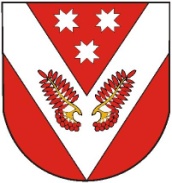 СОВЕТСКИЙМУНИЦИПАЛЬНЫЙ РАЙОНЫН АДМИНИСТРАЦИЙЖЕСОВЕТСКИЙМУНИЦИПАЛЬНЫЙ РАЙОНЫН АДМИНИСТРАЦИЙЖЕСОВЕТСКИЙМУНИЦИПАЛЬНЫЙ РАЙОНЫН АДМИНИСТРАЦИЙЖЕАДМИНИСТРАЦИЯСОВЕТСКОГО МУНИЦИПАЛЬНОГО РАЙОНААДМИНИСТРАЦИЯСОВЕТСКОГО МУНИЦИПАЛЬНОГО РАЙОНАПУНЧАЛПУНЧАЛПОСТАНОВЛЕНИЕПОСТАНОВЛЕНИЕ№Показатель (индикатор) (наименование)ЕдиницаЗначения показателейЗначения показателейЗначения показателейЗначения показателейЗначения показателейЗначения показателейЗначения показателейЗначения показателейЗначения показателейЗначения показателейЗначения показателейЗначения показателейп/пПоказатель (индикатор) (наименование)измерения201420152016201720182019202020212022202320242025123456789101112131415Подпрограмма «Обеспечение функционирования и развития системы образования в МО «Советский муниципальный район»Подпрограмма «Обеспечение функционирования и развития системы образования в МО «Советский муниципальный район»Подпрограмма «Обеспечение функционирования и развития системы образования в МО «Советский муниципальный район»Подпрограмма «Обеспечение функционирования и развития системы образования в МО «Советский муниципальный район»Подпрограмма «Обеспечение функционирования и развития системы образования в МО «Советский муниципальный район»Подпрограмма «Обеспечение функционирования и развития системы образования в МО «Советский муниципальный район»Подпрограмма «Обеспечение функционирования и развития системы образования в МО «Советский муниципальный район»Подпрограмма «Обеспечение функционирования и развития системы образования в МО «Советский муниципальный район»Подпрограмма «Обеспечение функционирования и развития системы образования в МО «Советский муниципальный район»Подпрограмма «Обеспечение функционирования и развития системы образования в МО «Советский муниципальный район»Подпрограмма «Обеспечение функционирования и развития системы образования в МО «Советский муниципальный район»Подпрограмма «Обеспечение функционирования и развития системы образования в МО «Советский муниципальный район»Подпрограмма «Обеспечение функционирования и развития системы образования в МО «Советский муниципальный район»Подпрограмма «Обеспечение функционирования и развития системы образования в МО «Советский муниципальный район»Подпрограмма «Обеспечение функционирования и развития системы образования в МО «Советский муниципальный район»1.доступность дошкольного образования%1001001001001001001001001001001001001.(отношение численности детей в возрасте от 3 до 7 лет, получающих дошкольное образование в текущем учебном году, к сумме численности детей в возрасте от 3 до 7 лет, находящихся в очереди на получение в текущем годудошкольного образования);%1001001001001001001001001001001001002доступность дошкольного образования (отношение численности детей в возраста от 1,5 до 3 лет, получающих дошкольное образование в текущем учебном году, к сумме численности детей в возрасте от 1,5 до 3 лет, находящихся в очереди на получениедошкольного образования);%80808182838485863удельный вес численности обучающихся в общеобразовательных организациях в соответствии с федеральными государственными образовательными стандартами в общей численности обучающихся в общеобразовательных организациях;%45,655,665,675,68293951001001001001004отношение среднего балла единого государственного экзамена (в расчете на 2 обязательных предмета) в 10 процентах школ с лучшими результатами единого государственного экзамена к среднему баллу единого государственного экзамена (в расчете на 2 обязательных предмета) в 10 процентах школ с худшими результатами;%1,91,81,71,651,61,61,61,51,51,51,51,45удельный вес численности учителей и воспитателей общеобразовательных организаций в возрасте до 35 лет в общей численности учителей и воспитателей общеобразовательных организаций;%191919191919,519,72020,320,521226Доля	административно-управленческих	и педагогических работников, имеющих первую и высшую категории%69717375777982857доля дошкольных образовательных организаций, в которых создана универсальная без барьерная среда для инклюзивного образования детей-инвалидов, в общем количестве дошкольных образовательныхорганизаций;%14141414141515158доля общеобразовательных организаций, в которых создана универсальная без барьерная среда для инклюзивного образования детей-инвалидов, в общем количестве общеобразовательных организаций;%13141415161718209доля образовательных организаций, соответствующих требованиям комплексной безопасности;%909510010010010010010010доля обучающихся 1 - 11 классов общеобразовательных организаций, получающих горячее школьное питание (горячие завтраки, обеды, диетическое питание);%7890969696,5979797,59898,59910011доля детей школьного возраста, вовлеченных в программы, проекты, конкурсные мероприятия, направленные на формирование социокультурной компетентности личности, в общем количестве детей данного возраста, проживающих на территорииСоветского района;%43434343585962646669717312доля детей-инвалидов и их семей, получающих психолого-педагогическую и социальную реабилитацию и комплексное сопровождение;%101213131415161713доля детей-инвалидов в возрасте от 1,5 года до 7 лет, охваченных дошкольным образованием, от общей численности детей-инвалидов такого возраста;%36,436,435363737373714удельный вес численности детей-инвалидов, обучающихся по программам общего образования на дому с использованием дистанционных образовательных технологий, в общей численности детей-инвалидов, которым показана такая форма обучения;%40505050484949495050505015доля детей-инвалидов в возрасте от 5 до 18 лет, получающих дополнительное образование, от общей численности детей-инвалидов такого возраста;%567789101016Удельный вес численности руководителей муниципальных общеобразовательных учреждений, учреждений дошкольного и дополнительного образования, прошедших в течение последних 3 лет повышение квалификации или профессиональную переподготовку, в общей численности руководителей школ, детских садов и учреждений дополнительногообразования детей.%72758090888990919293949517Доля выпускников 11 классов, получивших документ государственного образца о среднем общем образовании%9898999999999910010010010010018Доля выпускников 9 классов, получивших документгосударственного    образца   об   основном	общем образовании%989899999999999910010010010019Доля выпускников 9 и 11 классов ОУ, поступивших на обучение по программам начального и среднего профессионального образования%28282929282829292930303020удельный вес детей – сирот и детей, оставшихся без попечения родителей, переданных на воспитание в семьи, процентов от общей численности детей – сирот и детей, оставшихся без попечения родителей, находящихся в государственных образовательныхучреждениях для данной категории детей%50555859505558596264656721отношение средней заработной платы педагогических работников общеобразовательных организаций к среднемесячной начисленной заработной плате наемных работников в организациях, у индивидуальных предпринимателей и физических лиц (среднемесячному доходу от трудовой деятельности)по Республике Марий Эл;%10010010010087,888899091939510022отношение среднемесячной заработной платы педагогических работников муниципальных дошкольных образовательных организаций к среднемесячной заработной плате в сфере общего образования по Республике Марий Эл;%10010010010088,489909193959710023доля обучающихся, получающих начальное общее образование в муниципальных образовательных организациях, получающих бесплатное горячее питание, к общему количеству обучающихся получающих начальное общее образование в муниципальных образовательных организациях%100100100100100100доля детей охваченных дополнительным образованием естественно-научной и технологической направленностей в общеобразовательных организациях%817,560количество созданных новых мест в образовательных организациях различных типов для реализации дополнительных общеразвивающих программ всех направленностейместа60609060количество созданных центров выявления и поддержки одаренных детейобеспечение образовательных организаций материально-технической базой для внедренияцифровой образовательной средыкол-во организаций2222количество реализованных мероприятий по модернизации школьных систем образования в рамках государственной программы Российской Федерации«Развитие образования»кол-во организаций0222Подпрограмма «Обеспечение реализации муниципальной программы «Развитие образования в Советском муниципальном районе» на 2014 - 2025 годыПодпрограмма «Обеспечение реализации муниципальной программы «Развитие образования в Советском муниципальном районе» на 2014 - 2025 годыПодпрограмма «Обеспечение реализации муниципальной программы «Развитие образования в Советском муниципальном районе» на 2014 - 2025 годыПодпрограмма «Обеспечение реализации муниципальной программы «Развитие образования в Советском муниципальном районе» на 2014 - 2025 годыПодпрограмма «Обеспечение реализации муниципальной программы «Развитие образования в Советском муниципальном районе» на 2014 - 2025 годыПодпрограмма «Обеспечение реализации муниципальной программы «Развитие образования в Советском муниципальном районе» на 2014 - 2025 годыПодпрограмма «Обеспечение реализации муниципальной программы «Развитие образования в Советском муниципальном районе» на 2014 - 2025 годыПодпрограмма «Обеспечение реализации муниципальной программы «Развитие образования в Советском муниципальном районе» на 2014 - 2025 годыПодпрограмма «Обеспечение реализации муниципальной программы «Развитие образования в Советском муниципальном районе» на 2014 - 2025 годыПодпрограмма «Обеспечение реализации муниципальной программы «Развитие образования в Советском муниципальном районе» на 2014 - 2025 годыПодпрограмма «Обеспечение реализации муниципальной программы «Развитие образования в Советском муниципальном районе» на 2014 - 2025 годыПодпрограмма «Обеспечение реализации муниципальной программы «Развитие образования в Советском муниципальном районе» на 2014 - 2025 годыПодпрограмма «Обеспечение реализации муниципальной программы «Развитие образования в Советском муниципальном районе» на 2014 - 2025 годыПодпрограмма «Обеспечение реализации муниципальной программы «Развитие образования в Советском муниципальном районе» на 2014 - 2025 годыПодпрограмма «Обеспечение реализации муниципальной программы «Развитие образования в Советском муниципальном районе» на 2014 - 2025 годы1количество проведенных мероприятий регионального и муниципального уровней по распространению результатов Муниципальной программыЕд..111222222уровень информированности населения о реализации мероприятий по развитию сферы образования в рамках Муниципальной программы;%78910151618203доля образовательных учреждений, имеющих лицензию на осуществление образовательной деятельности;%1001001001001001001001001001001001004доля общеобразовательных учреждений, имеющих государственную аккредитацию%1001001001001001001001001001001001005.количество выданных предписаний по результатам плановых проверок в сфере образования;%9590888595949392919089886.доля детей в возрасте 7 - 18 лет, охваченных организованными формами отдыха, оздоровления и занятости детей в каникулярный период, от общей численности детей в возрасте 7 - 18 лет;%888888888083838485868788Подпрограмма «Молодежная политика и вовлечение молодежи в социальную практику»Подпрограмма «Молодежная политика и вовлечение молодежи в социальную практику»Подпрограмма «Молодежная политика и вовлечение молодежи в социальную практику»Подпрограмма «Молодежная политика и вовлечение молодежи в социальную практику»Подпрограмма «Молодежная политика и вовлечение молодежи в социальную практику»Подпрограмма «Молодежная политика и вовлечение молодежи в социальную практику»Подпрограмма «Молодежная политика и вовлечение молодежи в социальную практику»Подпрограмма «Молодежная политика и вовлечение молодежи в социальную практику»Подпрограмма «Молодежная политика и вовлечение молодежи в социальную практику»Подпрограмма «Молодежная политика и вовлечение молодежи в социальную практику»Подпрограмма «Молодежная политика и вовлечение молодежи в социальную практику»Подпрограмма «Молодежная политика и вовлечение молодежи в социальную практику»Подпрограмма «Молодежная политика и вовлечение молодежи в социальную практику»Подпрограмма «Молодежная политика и вовлечение молодежи в социальную практику»Подпрограмма «Молодежная политика и вовлечение молодежи в социальную практику»1.охват детей в возрасте 5 - 18 лет программами дополнительного образования (удельный вес численности детей, получающих услуги дополнительного образования, в общей численностидетей в возрасте 5 - 18 лет);%8585858585868889909192932.удельный вес численности молодых людей в возрасте от 14 до 30 лет, принимающих участие в добровольческой (волонтерской) деятельности%2728282828293031323335373.удельный вес численности молодых людей в возрасте от 14 до 30 лет, участвующих в мероприятиях по патриотическому воспитанию;%808085858585858585854.доля обучающихся в образовательных учреждениях всех типов, принимавших участие в конкурсных мероприятиях, направленных на повышение уровня знаний истории и культуры России, республики, своего муниципального образования в общей численности обучающихся.%252627282930313234355.численность участников молодежной общероссийской программы «Ты – предприниматель»;Ед.1111116.количество детских и молодежных общественных объединений и организаций;Кол455555557.количество	образовательных	учреждений, участвующих в реализации федеральных молодежныхпроектов;Кол.345556668.доля общеобразовательных организаций, над которыми шефствуют воинские части%252525252626272728289Доля детей в возрасте от 5 до 18 лет, имеющих право на получение дополнительного образования в рамках системы персонифицированного финансирования в общей численности детей в возрасте от 5 до 18 лет.%2525Подпрограмма "Обеспечение жильем молодых семей в Советском муниципальном районе в 2016-2020 годы"Подпрограмма "Обеспечение жильем молодых семей в Советском муниципальном районе в 2016-2020 годы"Подпрограмма "Обеспечение жильем молодых семей в Советском муниципальном районе в 2016-2020 годы"Подпрограмма "Обеспечение жильем молодых семей в Советском муниципальном районе в 2016-2020 годы"Подпрограмма "Обеспечение жильем молодых семей в Советском муниципальном районе в 2016-2020 годы"Подпрограмма "Обеспечение жильем молодых семей в Советском муниципальном районе в 2016-2020 годы"Подпрограмма "Обеспечение жильем молодых семей в Советском муниципальном районе в 2016-2020 годы"Подпрограмма "Обеспечение жильем молодых семей в Советском муниципальном районе в 2016-2020 годы"Подпрограмма "Обеспечение жильем молодых семей в Советском муниципальном районе в 2016-2020 годы"Подпрограмма "Обеспечение жильем молодых семей в Советском муниципальном районе в 2016-2020 годы"Подпрограмма "Обеспечение жильем молодых семей в Советском муниципальном районе в 2016-2020 годы"Подпрограмма "Обеспечение жильем молодых семей в Советском муниципальном районе в 2016-2020 годы"Подпрограмма "Обеспечение жильем молодых семей в Советском муниципальном районе в 2016-2020 годы"Подпрограмма "Обеспечение жильем молодых семей в Советском муниципальном районе в 2016-2020 годы"Подпрограмма "Обеспечение жильем молодых семей в Советском муниципальном районе в 2016-2020 годы"1Количество молодых семей, улучшивших жилищные условия (в том числе с использованием ипотечных жилищных кредитов и займов) за счет средств федерального бюджета, республиканского бюджета Республики Марий Эл и бюджета муниципального образования «Советский муниципальный районед.2468102Доля молодых семей, улучшивших жилищные условия при оказании содействия за счет средств федерального бюджета, республиканского бюджета Республики Марий Эл и бюджета муниципального образования«Советский муниципальный район», в общем количестве молодых семей, нуждающихся в улучшении жилищных условий%0,571,141,712,282,853Доля оплаченных свидетельств о праве на получение социальной выплаты в общем количестве свидетельств, выданных молодым семьям%100100100100100удельный вес детей-сирот и детей, оставшихся без попечения родителей,переданных на воспитание в семьи, в процентах от общей численности детей- сирот и детей, оставшихся без попечения родителей, находящихся в муниципальныхобразовательных организациях для данной категории детейудельный вес численности обучающихся в муниципальных общеобразовательных организациях, которым предоставлена возможность обучаться в соответствии с основными современными требованиями (с учетом ФГОС), в общей численностиобучающихся в муниципальных общеобразовательных организациях;удельный расход тепловой энергии на снабжение муниципальных образовательныхорганизаций (в расчете на 1 кв. метр площади);удельный расход электрической энергии на обеспечение муниципальных образовательных организаций, расчеты за которую осуществляются с использованиемприборов учета;удельный расход воды на обеспечение муниципальных образовательных организаций, расчеты за которую осуществляются с использованием приборов учета;удельный расход природного газа на обеспечение государственных образовательныхорганизаций;доля выпускников общеобразовательных организаций, получивших документыоб образовании;удельный вес детей- сирот и детей, оставшихся без попечения родителей, переданных на воспитание в семьи, в процентах от общей численности детей- сирот и детей, оставшихся без попечения родителей, находящихся в муниципальных образовательныхорганизациях для данной категории детей2Обеспечение государственныхгарантий	реализацииправ на получение общедоступного	и бесплатного дошкольного и общего,дополнительного образования	вобщеобразовательных организацияхОтдел образования20142025удовлетворительный уровень			базовой инфраструктуры, включающей основные виды благоустройства; свободный высокоскоростной доступ к современным образовательным ресурсам и сервисам информационно- телекоммуникационной сети	"Интернет", спортивные сооружения		во	всехобщеобразовательных организацияхотказ от реализации отдельных мероприятийдоступность дошкольного образования (отношение численности детей в возрасте от 3 до 7 лет, получающих дошкольное образование в текущем учебном году, к численности детей в возрасте от 3 до 7 лет, находящихся в очереди на получение втекущем году дошкольного образования);удельный вес обучающихся, участвующих в конкурсах, фестивалях, соревнованиях и других мероприятиях различного уровня, в общей численности обучающихся, занимающихся по образовательным программам дополнительного образования3Осуществление государственных полномочий по предоставлению бесплатного питания для обучающихся общеобразовательных организаций из многодетныхсемейОтдел образования20142025обеспечение социальной гарантии прав детей из многодетных семей на получение горячего питания в общеобразовательных организациях во времяучебной деятельностирост социальногорасслоения в среде обучающихсядоля обучающихся общеобразовательных организаций из многодетных семей, которым предоставлено бесплатное питание, в количестве обучающихся измногодетных семей4Социальная поддержка отдельных категорий гражданОтдел образования20182025Обеспечение социальной гарантии по выплате компенсации закоммунальные услугиНевыполнение государственных гарантий по выплате компенсации педагогам м педагогам- пенсионерам заработу в сельской местности5Осуществление государственных полномочий по предоставлению мер социальной поддержки детям-сиротам, детям, оставшимся без попечения родителей, лицам из числа детей- сирот и детей, оставшихся безпопечения родителейОрганы местного самоуправления20142025развитие и укрепление института приемной семьи;профилактикавторичного сиротствасокращение предусмотренных объемов бюджетных средств, что потребуетвнесения изменений в план реализациимероприятий;удельный вес детей- сирот и детей, оставшихся без попечения родителей, переданных на воспитание в семьи, в процентах от общей численности детей-сирот и детей, оставшихся безпопечения родителей, находящихся в государственных организациях для детей-сирот и детей, оставшихся безпопечения родителей10Капитальный ремонт, строительство и реконструкция объектов в образовательных организациях для нуждотрасли.Отдел образования20182025увеличение доли обучающихсяв общеобразовательных учреждениях, отвечающих современным требованиям к условиямобразовательного процессаУскорение темпов износа материально- технической базы.Улучшение санитарно-эпидемиологических мероприятий11Осуществление государственных полномочий по организации бесплатного горячего питания обучающихся, получающих начальное общее образованиев образовательных организацияхОтдел образования20142025обеспечение социальной гарантии прав детей на получение горячего питания в общеобразовательных организациях во времяучебной деятельностирост социальногорасслоения в среде обучающихсядоля обучающихся, получающих начальное общее образование в муниципальных образовательных организациях, получающих бесплатное горячее питание, к общему количеству обучающихся получающих начальное общее образование вмуниципальных образовательных организациях12создание и обеспечение функционирования центров образования естественно- научной и технологической направленностей в общеобразовательных организациях,расположенных в сельской местности и малых городахОтдел образования20142025увеличение количества направлений деятельности и дополнительных образовательных программ, отвечающихзапросам потребителейснижение удовлетворенности обучающихся и их родителей услугами организаций дополнительного образования;отказ от реализации отдельных мероприятийдоля детей охваченных дополнительным образованием естественно-научной и технологической направленностей в общеобразовательных организациях13создание новых мест в образовательных организациях различных типов для реализации дополнительныхобщеразвивающих программ всех направленностейОтдел образования20142025увеличение доли обучающихся, охваченных дополнительными общеобразовательными программамиснижение доли обучающихся, охваченных дополнительнымобразованиемколичество созданных новых мест в образовательных организациях различных типов для реализации дополнительных общеразвивающих программ всехнаправленностей14создание центров выявления и поддержки одаренных детейОтдел образования20142025создание условий для выявления и сопровождения талантливых детей в области научно- исследовательской деятельности итехнического творчестваснижение интереса детей к научно- исследовательской деятельностиколичество созданных центров выявления и поддержки одаренных детей15обеспечение образовательных организаций материально- технической базой для внедрения цифровойобразовательной средыОтдел образования20142025создание современной и безопасной цифровой образовательной среды, обеспечивающей высокое качество и доступность образования всех видови уровнейнесформированность цифровой образовательной среды в образовательныхорганизацияхобеспечение образовательных организаций материально-технической базой для внедрения цифровой образовательной средыПриведение внормативноефизическое состояниезданий муниципальныхобщеобразовательныхорганизаций;повышение уровняматериально-техническогообеспеченияобщеобразовательныхорганизаций иэффективности икачества организацииобразовательногопроцесса;обеспечениенормативного уровняантитеррористическойреализация мероприятий · позащищенностимодернизации школьныхотремонтированныхснижениесистем образования в рамкахзданийэффективности игосударственной программыобщеобразовательныхкачества организацииРоссийской Федерацииорганизаций;образовательного«Развитие образования»повышениепроцесса в(капремонт ОО, оснащениеэффективности иучаствующих вколичество реализованных мероприятий посовременнымкачества организацииПрограммемодернизации школьных систем образования в рамкахоборудованием, повышениеОтделобразовательногообщеобразовательныхгосударственной программы Российской Федерации16квалификации)образования20142025процессаорганизациях«Развитие образования»Подпрограмма «Обеспечение реализации муниципальной программы «Развитие образования в Советском муниципальном районе на 2014 - 2025 годыПодпрограмма «Обеспечение реализации муниципальной программы «Развитие образования в Советском муниципальном районе на 2014 - 2025 годыПодпрограмма «Обеспечение реализации муниципальной программы «Развитие образования в Советском муниципальном районе на 2014 - 2025 годыПодпрограмма «Обеспечение реализации муниципальной программы «Развитие образования в Советском муниципальном районе на 2014 - 2025 годыПодпрограмма «Обеспечение реализации муниципальной программы «Развитие образования в Советском муниципальном районе на 2014 - 2025 годыПодпрограмма «Обеспечение реализации муниципальной программы «Развитие образования в Советском муниципальном районе на 2014 - 2025 годыПодпрограмма «Обеспечение реализации муниципальной программы «Развитие образования в Советском муниципальном районе на 2014 - 2025 годыПодпрограмма «Обеспечение реализации муниципальной программы «Развитие образования в Советском муниципальном районе на 2014 - 2025 годы1Обеспечение деятельности Отраслевого органа местной администрации «Отдел образования и по делам молодежи администрации Советского муниципального района по осуществлению общих функций исполнительного органаместного самоуправления.Отдел образования20182025Обеспечение деятельности Отдела образованияадминистрации3Осуществление государственных полномочий по организации и осуществлению деятельности по опеке и попечительству в отношениинесовершеннолетнихОтдел образования20182025реализация основного права детей - жить и воспитываться в семье, сокращение количества детей, воспитывающихся в организациях для детей-сирот и детей, оставшихся безпопечения родителейнеполная реализации основного права ребенка - жить и воспитываться в семье, увеличение количества детей, воспитывающихся в организациях для детей-сирот и детей,оставшихся без попечения родителейудельный вес детей- сирот и детей, оставшихся без попечения родителей,переданных на воспитание в семьи граждан Российской Федерации, постояннопроживающих на территории Российской Федерации на все формы семейногоустройства, в процентах от общей численности детей- сирот и детей,оставшихся без попечения родителейПодпрограмма «Молодежная политика и вовлечение молодежи в социальную практику»Подпрограмма «Молодежная политика и вовлечение молодежи в социальную практику»Подпрограмма «Молодежная политика и вовлечение молодежи в социальную практику»Подпрограмма «Молодежная политика и вовлечение молодежи в социальную практику»Подпрограмма «Молодежная политика и вовлечение молодежи в социальную практику»Подпрограмма «Молодежная политика и вовлечение молодежи в социальную практику»Подпрограмма «Молодежная политика и вовлечение молодежи в социальную практику»Подпрограмма «Молодежная политика и вовлечение молодежи в социальную практику»1Выдвижение способной и талантливой молодежиОтдел образования20182025Увеличится количество детей	и	молодёжи, вовлечённых				в программы,		проекты, конкурсные мероприятия в области научно-технического, художественного творчества,			научно- исследовательскойдеятельности2Создание условий для социализации и самореализации формирования активной гражданской позиции молодежиОтдел образования20182025увеличение доли молодежи, вовлеченной в добровольческую (волонтерскую) деятельность, проведение мероприятий по поддержке талантливой молодежи; увеличение количества патриотических клубов и объединений; расширение программ подготовки молодежи по направлениям патриотического воспитания; увеличение доли молодежи, охваченной мероприятиями по патриотическому воспитанию;создание и обеспечение правовых, экономических и организационных условий деятельности детских и молодежных общественных объединений и организаций; формирование ценности здоровья и потребности у молодежи к ведению здорового образа жизни, сохранение и укрепление физического и сихическогоздоровья молодого поколенияповышение социальной напряжённости	в муниципальном образовании; ухудшениесоциально- экономического положения молодёжиудельный вес численности молодых людей в возрасте от 14до 30 лет, принимающих участие в добровольческой деятельности;-удельный вес численности молодых людей в возрасте от 14 до 30 лет, участвующих в мероприятиях по патриотическомувоспитанию;-удельный вес численности молодых людей в возрасте от 14 до 30 лет, вовлеченных в реализуемые органами исполнительной власти проекты и программы в сфере поддержки талантливой молодежиСозданиеблагоприятных условийдля организованногоотдыха детей, созданиебезопасных условийдля эффективногооздоровления,Отделобразования20182025занятости детей иподростков,предупреждениебезнадзорности,пресечениеправонарушенийБезнадзорность,несовершеннолетних,травматизм неОрганизация отдыха детей вобеспечение защиты ихорганизованныхУменьшение количества детского дорожно-3каникулярное времяправ.детейтранспортного травматизма в каникулярное времяСоздание условий длясоциализации иСнижение уровняМероприятия попатриотическомуОтделобразования20182025самореализации,формированиядуховно-нравственноговоспитанию детей иактивной гражданскойразвития детей и4молодежи (в т.ч. ОСОЛ)позиции молодежимолодежиФормирование чувства патриотизма у детей и молодежисвобода выбораобразовательныхпрограмм, равенстводоступа кдополнительномуобразованию за счетсредств бюджетов«Обеспечениебюджетной системы,функционирования системылегкость иснижение долиперсонифицированногооперативность сменыобучающихся,Увеличение доли детей в возрасте от 5 до 18 лет,финансированияосваиваемыхохваченныхимеющих право на получение дополнительногодополнительногоОтделобразовательныхдополнительнымобразования в рамках системы персонифицированногообразования детей»образования20222023программобразованиемфинансированияПодпрограмма «Обеспечение жильем молодых семей в Советском муниципальном районе на 2016-2020 годы»Подпрограмма «Обеспечение жильем молодых семей в Советском муниципальном районе на 2016-2020 годы»Подпрограмма «Обеспечение жильем молодых семей в Советском муниципальном районе на 2016-2020 годы»Подпрограмма «Обеспечение жильем молодых семей в Советском муниципальном районе на 2016-2020 годы»Подпрограмма «Обеспечение жильем молодых семей в Советском муниципальном районе на 2016-2020 годы»Подпрограмма «Обеспечение жильем молодых семей в Советском муниципальном районе на 2016-2020 годы»Подпрограмма «Обеспечение жильем молодых семей в Советском муниципальном районе на 2016-2020 годы»Подпрограмма «Обеспечение жильем молодых семей в Советском муниципальном районе на 2016-2020 годы»Предоставление социальныхВыдача свидетельств овыплат молодым семьям наАдминистрацияправе наприобретение иСоветскогопредоставлениеДоля молодых семей, улучшивших жилищные условиястроительство жилыхмуниципального20162020социальной выплатыпри оказании содействия за счет средств федерального1помещенийрайонаянварьдекабрьежегоднобюджета, республиканского бюджета РМЭПрием заявлений иАдминистрацияприложенных к нимСоветского50 заявлений отдокументов от молодыхмуниципальногомолодых семей осемей, изъявивших желаниерайонапризнаниипринять участие вОтдел по делам20162020участниками2подпрограммемолодежиянварьдекабрьподпрограммыАдминистрация МО «Советский муниципальный район»Проведение заседанийАдминистрация МО «Советский муниципальный район»КоординационногоАдминистрация МО «Советский муниципальный район»совета 2 раза в месяцЗаседанияАдминистрация МО «Советский муниципальный район»по рассмотрениюКоординационного СоветаАдминистрация МО «Советский муниципальный район»заявлений от молодыхпри Администрации МОАдминистрация МО «Советский муниципальный район»семей, изъявивших«Советский муниципальныйАдминистрация МО «Советский муниципальный район»желание принятьрайон» по реализацииАдминистрация МО «Советский муниципальный район»20162020участие в3программыАдминистрация МО «Советский муниципальный район»январьдекабрьподпрограммеАдминистрацияСоветскогомуниципальногоЕжегодное составлениеФормирование списковрайонасписка участниковмолодых семей – участниковОтдел по делам20162020подпрограммы4программымолодежиянварьдекабрьдо 1 сентябряАдминистрацияСоветскогомуниципальногорайона.Учет молодых семей –Отдел по деламКоличество молодых семей, улучшивших жилищные5участников программымолодежи.условияВыдача свидетельств оАдминистрацияправе наВыдача свидетельств о правеСоветскогопредоставлениеДоля оплаченных свидетельств о праве на получениепредоставления социальноймуниципального20162020социальной выплатысоциальной выплаты в общем количестве свидетельств,6выплаты молодым семьямрайонаянварьдекабрьежегодновыданных молодым семьямАдминистрацияСоветскогомуниципальногоСопровождение молодыхрайонаРазъяснение правилсемей, получившихОтдел по делам20162020использования7свидетельствамолодежиянварьдекабрьсоциальной выплатыстатусНаименование программы, подпрограммы, РЦП, основногомероприятияОтветств енный исполнительКод бюджетной классификацииКод бюджетной классификацииКод бюджетной классификацииКод бюджетной классификацииКод бюджетной классификацииРасходы (тыс.руб.) по годамРасходы (тыс.руб.) по годамРасходы (тыс.руб.) по годамРасходы (тыс.руб.) по годамРасходы (тыс.руб.) по годамРасходы (тыс.руб.) по годамРасходы (тыс.руб.) по годамРасходы (тыс.руб.) по годамРасходы (тыс.руб.) по годамРасходы (тыс.руб.) по годамРасходы (тыс.руб.) по годамРасходы (тыс.руб.) по годамстатусНаименование программы, подпрограммы, РЦП, основногомероприятияОтветств енный исполнительГРБ СРэПрЦСРВРКОС ГУ2014201520162017201820192020202120222023202420251234567891011121314151617181920Муниципа льнаяпрограмма"Развитие образования в Советском муниципальном районе» на 2014-2025 годыОтдел образования974050000000000311 012,5284 707,9236 015,9272 841,9Муниципа льнаяпрограмма"Развитие образования в Советском муниципальном районе» на 2014-2025 годыОтдел образования9740510000000000315 371,3357 078,7383 410,4400 833,6403 183,9341 848,9343 896,1261 881,5Подпрогра мма«Обеспечение функционирован ия и развития системы образования Советского муниципальногорайонаОтдел образова ния9740500000000000000287 422,7260 068,4Подпрогра мма«Обеспечение функционирован ия и развития системы образования Советского муниципальногорайонаОтдел образова ния9740510000000000000208 466,9242 822,2276 277,3336 978,8361 906,7378 203,8380 082,5317 589,4319 266,9246 367,3Основное мероприятиеОбеспечение деятельности муниципальных дошкольных образовательныхорганизацийОтдел образования9740701051298461124115 585,015 898,5Основное мероприятиеОбеспечение деятельности муниципальных дошкольных образовательныхорганизацийОтдел образования9740701051012984061124113 156,813 832,517 142,643 908,234 353,535 511,541 544,735 298,235 902,721 574,6Обеспечение деятельности муниципальных дошкольных образовательныхорганизаций974070105101298406122411 408,4Основноемероприят иеОбеспечение государственных гарантий реализации прав на получение общедоступного и бесплатного дошкольного образования в муниципальных дошкольныхобразовательных организацияхОтделобразова ния9740701051708661124155 923,460 719,2Основноемероприят иеОбеспечение государственных гарантий реализации прав на получение общедоступного и бесплатного дошкольного образования в муниципальных дошкольныхобразовательных организацияхОтделобразова ния9740701051027086061124155 221,264 033,875 571,971 064,775 979,871 846,679 631,963 705,563 705,554 871,0Основное мероприятиеМодернизация муниципальной системыдошкольного образованияОтдел образования9740701051030000000000055 985,014 150,51 262,5Основное мероприятиеМодернизация муниципальной системыдошкольного образованияОтдел образования97407010513497541424110 000,03 970,8Основное мероприятиеМодернизация муниципальной системыдошкольного образованияОтдел образования9740701051349754645302 915,3Основное мероприятиеМодернизация муниципальной системыдошкольного образованияОтдел образования9740701051329846122411 894,697407010513505941424145 985,09740701051370594143104 681,997407010510350590612241687,9974070105103497504143101 262,5Основное мероприят иеОбеспечение деятельности муниципальных общеобразовательных организацийОтделобразова ния9740702051000061124129 791,226 798,5Основное мероприят иеОбеспечение деятельности муниципальных общеобразовательных организацийОтделобразова ния9740702051040000000000021 376,523 172,330 521,958 421,270 738,560 597,355 242,556 622,257 369,934 244,1Основное мероприят иеОбеспечение деятельности муниципальных общеобразовательных организацийОтделобразова ния974070205110700506112410,00,00,00,0Основное мероприят иеОбеспечение деятельности муниципальных общеобразовательных организацийОтделобразова ния97407020512985321241227,1Основное мероприят иеОбеспечение деятельности муниципальных общеобразовательных организацийОтделобразова ния9740702051298561124129 564,0Основное мероприят иеОбеспечение деятельности муниципальных общеобразовательных организацийОтделобразова ния97407020510429120612241Основное мероприят иеОбеспечение деятельности муниципальных общеобразовательных организацийОтделобразова ния9740702051042985061124121 376,523 172,328 720,955 653,268 756,160 597,355 242,556 622,257 369,934 244,1Основное мероприят иеСубсидии на создание в общеобразовател ьных организациях, расположенных в сельской местности, условий для занятий физической культурой испортомОтдел образова ния974070205104R09706112411 801,0Основное мероприят иеРегиональный проект "Успех каждогоребенка"Отдел образова ния9740702051E2509706122411 982,4Основное мероприят иеСтроительство, реконструкция объектовобразования для нужд отраслиОтдел образова ния974070205104291206122412 768,0Основноемероприят иеОбеспечение государственных гарантий прав граждан на получение общедоступного и бесплатного дошкольного, начального общего, основного общего и среднего(полного) общегоОтделобразова ния97407020517009611241110 337,9115 230,2Основноемероприят иеОбеспечение государственных гарантий прав граждан на получение общедоступного и бесплатного дошкольного, начального общего, основного общего и среднего(полного) общегоОтделобразова ния9740702051057009061124194 362,2108 798,3116 372,1122 468,0134 177,0135 777,9133 242,1106 593,7106 593,7100 635,7образования, а также дополнительного образования в общеобразовател ьных организацияхОсновное мероприят иемероприятия по благоустройству зданий муниципальных общеобразовател ьных организаций в целях соблюдения требований к воздушно- тепловому режиму, водоснабжениюи канализацииОтдел образова ния97407020510513 000,0Основное мероприят иеОсуществление государственных полномочий по оплате коммунальных услуг гражданам, работающим и проживающим в сельской местностиОтдел образова ния9740700051000000000014 769,515 439,5Основное мероприят иеОсуществление государственных полномочий по оплате коммунальных услуг гражданам, работающим и проживающим в сельской местностиОтдел образова ния9740700051060000000000013 491,020 933,5Основное мероприят иеОсуществление государственных полномочий по оплате коммунальных услуг гражданам, работающим и проживающим в сельской местностиОтдел образова ния974070105170101222123 786,0Основное мероприят иеОсуществление государственных полномочий по оплате коммунальных услуг гражданам, работающим и проживающим в сельской местностиОтдел образова ния97407010517010321262859,0Основное мероприят иеОсуществление государственных полномочий по оплате коммунальных услуг гражданам, работающим и проживающим в сельской местностиОтдел образова ния974070205170101222127 128,9Основное мероприят иеОсуществление государственных полномочий по оплате коммунальных услуг гражданам, работающим и проживающим в сельской местностиОтдел образова ния974070205170103212622 995,6Основное мероприят иеОсуществление государственных полномочий по оплате коммунальных услуг гражданам, работающим и проживающим в сельской местностиОтдел образова ния9740700051060000000000013 491,513 918,919 003,821 380,520 465,322 043,021 578,117 262,517 262,518 468,0Основное мероприят иеОсуществление государственных полномочий по оплате коммунальных услуг гражданам, работающим и проживающим в сельской местностиОтдел образова ния974070105106701006122414 901,84 273,813 265,05 880,06 813,76 387,77 030,46 879,15 503,35 503,35 933,0Основное мероприят иеОсуществление государственных полномочий по оплате коммунальных услуг гражданам, работающим и проживающим в сельской местностиОтдел образова ния9740702051067010061224110 537,79 217,7653,912 448,813 900,813 301,514 241,213 920,011 136,011 136,011 942,0Основное мероприят иеОсуществление государственных полномочий по оплате коммунальных услуг гражданам, работающим и проживающим в сельской местностиОтдел образова ния97407030510670100612241675,0666,0776,1771,4779,0623,2623,2593,0Основное мероприятиеОсуществление государственных полномочий по предоставлению бесплатного питания для учащихся из многодетныхсемейОтдел образования974070205170116112412 038,01 921,0Основное мероприятиеОсуществление государственных полномочий по предоставлению бесплатного питания для учащихся из многодетныхсемейОтдел образования974070205107701106112411 591,72796.54 626,14 782,05 185,05 020,95 916,04 732,84 732,84 520,3Основноемероприят иеСтроительство, реконструкция объектов образования длянужд отраслиОтделобразова ния97407020510849740464530693,7Основноемероприят иеОсуществление государственных полномочий по воспитанию и обучению детей- инвалидов и выплате компенсациизатрат родителей на эти целиОтделобразова ния97407020510000809,0Основноемероприят иеОсуществление государственных полномочий по организации бесплатного горячего питания обучающихся, получающих начальное общее образование в муниципальныхобразовательных организацияхОтделобразова ния97407020511110000000,04 855,411 600,812 226,111 580,411 905,7Основное мероприятиеЕжемесячное денежное вознаграждение за классное руководство педагогическим работникам муниципальных общеобразовател ьных организаций, реализующих образовательные программы начального общего, основного общего и среднего общего образования, в том числе адаптированные основные общеобразовательные программы.Отдел образования974070205112R3031'0000003 960,411 514,1Основное мероприятиеЕжемесячное денежное вознаграждение за классное руководство педагогическим работникам муниципальных общеобразовател ьных организаций, реализующих образовательные программы начального общего, основного общего и среднего общего образования, в том числе адаптированные основные общеобразовательные программы.Отдел образования9740702051125303000000011 874,211 874,211 874,2Основное мероприятиесоздание и обеспечение функциониров ания центров образования естественно- научной и технологическ ой направленност ей в общеобразоват ельных организациях, расположенны х в сельской местности и малых городах. Региональный проект "Современнаяшкола"Отдел образования9740702051Е1516902443101 569,1Основное мероприя тиесоздание новых мест в образовательн ых организациях различных типов для реализации дополнительны х общеразвиваю щих программ всех направленност ей.Региональный проект "Успех каждого ребенка"Отдел образов ания9740703051Е2549102443101 153,5Основное мероприя тиесоздание центров выявления и поддержки одаренныхдетейОтдел образов ания9740,0Основное мероприя тиеобеспечение образовательн ых организаций материально- технической базой для внедрения цифровой образовательно й среды.Региональный проект "Цифроваяобразовательна я среда"Отдел образов ания9740709051Е4521002443103 704,3Основное мероприя тиереализация мероприятий · по модернизации школьных систем образования в рамках государственн ой программы Российской Федерации«Развитие образования» (капремонт ОО, оснащение современным оборудованием, повышение квалификации)Отдел образов ания9740,0Основное мероприя тиеГосударственн ая поддержка развития системы общего идополнительно го образованияОтдел образов ания97407002 400,0Основное мероприя тиеОсуществлени е государственнОтдел образов ания974100405109000000002628 456,08 292,07 980,18 370,313 038,912 852,112 191,811 291,812 400,09 919,99 919,912 053,6Основное мероприя тиеОсуществлени е государственнОтдел образов ания9741004051101131426261,0198,0Основное мероприя тиеОсуществлени е государственнОтдел образов ания9741004051091001031326294,90,00,057,60,099,079,279,287,0ых полномочий по предоставлени ю мер социальной поддержки детей-сирот и детей, оставшихся без попечения родителей илицам из их числа97410040515260313262284,072,5ых полномочий по предоставлени ю мер социальной поддержки детей-сирот и детей, оставшихся без попечения родителей илицам из их числа97410040510952600313262139,6245,367,0122,4144,0132,20,00,00,0168,7ых полномочий по предоставлени ю мер социальной поддержки детей-сирот и детей, оставшихся без попечения родителей илицам из их числа97410040517012313262176,0118,7ых полномочий по предоставлени ю мер социальной поддержки детей-сирот и детей, оставшихся без попечения родителей илицам из их числа97410040510970120313262110,3103,9115,8107,8122,2126,3167,8134,2134,2112,5ых полномочий по предоставлени ю мер социальной поддержки детей-сирот и детей, оставшихся без попечения родителей илицам из их числа974100405170133132629,2ых полномочий по предоставлени ю мер социальной поддержки детей-сирот и детей, оставшихся без попечения родителей илицам из их числа974100405109701303132620,00,00,00,00,00,00,00,0ых полномочий по предоставлени ю мер социальной поддержки детей-сирот и детей, оставшихся без попечения родителей илицам из их числа974100405109740003622621 880,51 990,11 872,22 136,03 497,83 328,83 286,62 953,93 355,42 688,72 688,72 949,4ых полномочий по предоставлени ю мер социальной поддержки детей-сирот и детей, оставшихся без попечения родителей илицам из их числа974100405109740003132626 054,55 903,55 763,15 885,19 358,39 293,18 581,48 079,48 777,87 017,87 017,88 736,0Подпрог раммаОбеспечение реализации муниципальн ой программы«Развитие образования в Советском муниципальн ом районе» на 2014-2025годыОтдел образов ания0540000Подпрог раммаОбеспечение реализации муниципальн ой программы«Развитие образования в Советском муниципальн ом районе» на 2014-2025годыОтдел образов ания054000000012 714,215 247,717 991,417 731,223 678,111 225,412 883,413 502,914 598,015 132,715 357,08 972,6Основное мероприя тиеОбеспечение деятельности отдела образования по осуществлени ю общих функций органа исполнительно й власти администрации Советскогомуниципальног о районаОтдел образов ания97401040542021 825,61 814,3Основное мероприя тиеОбеспечение деятельности отдела образования по осуществлени ю общих функций органа исполнительно й власти администрации Советскогомуниципальног о районаОтдел образов ания974010405401290201000001 760,51 606,31 729,91 125,41 305,81 340,51 420,11 464,01 464,01 232,7Основное мероприя тиеОбеспечение деятельности отдела образования по осуществлени ю общих функций органа исполнительно й власти администрации Советскогомуниципальног о районаОтдел образов ания9740104054015549010000046,9Основное мероприя тиеОбеспечение деятельности отдела образования по осуществлени ю общих функций органа исполнительно й власти администрации Советскогомуниципальног о районаОтдел образов ания97401040542902112,444,3Основное мероприя тиеОбеспечение деятельности отдела образования по осуществлени ю общих функций органа исполнительно й власти администрации Советскогомуниципальног о районаОтдел образов ания974010405401290202000008,00,311,814,814,815,020,020,020,015,7Основное мероприя тиеОбеспечение деятельности отдела образования по осуществлени ю общих функций органа исполнительно й власти администрации Советскогомуниципальног о районаОтдел образов ания97401040547017100477,0498,7Основное мероприя тиеОбеспечение деятельности отдела образования по осуществлени ю общих функций органа исполнительно й власти администрации Советскогомуниципальног о районаОтдел образов ания974070905429748 025,911 858,1Основное мероприя тиеОбеспечение деятельности отдела образования по осуществлени ю общих функций органа исполнительно й власти администрации Советскогомуниципальног о районаОтдел образов ания9740709054012974010000014 536,114 253,119 622,98 075,19 235,19 913,710 939,911 497,911 694,85 872,2Основное мероприя тиеОбеспечение деятельности отдела образования по осуществлени ю общих функций органа исполнительно й власти администрации Советскогомуниципальног о районаОтдел образов ания974070905429742000002 145,0921,9Основное мероприя тиеОбеспечение деятельности отдела образования по осуществлени ю общих функций органа исполнительно й власти администрации Советскогомуниципальног о районаОтдел образов ания974070905401297402000001 027,01 304,71 730,71 416,01 636,41 389,51 500,01 577,81 605,21 351,0Основное мероприя тиеОбеспечение деятельности отдела образования по осуществлени ю общих функций органа исполнительно й власти администрации Советскогомуниципальног о районаОтдел образов ания974070992,279,1Основное мероприя тиеОбеспечение деятельности отдела образования по осуществлени ю общих функций органа исполнительно й власти администрации Советскогомуниципальног о районаОтдел образов ания97407090540129740800000129,132,851,034,817,3144,326,026,026,026,0Осуществлени е государственн ых полномочий по организации иосуществлениОтдел образов ания97401040547017100477,0498,7Осуществлени е государственн ых полномочий по организации иосуществлениОтдел образов ания97401040540270170100000500,9498,2478,6455,4568,1409,0660,0521,4521,4447,7Осуществлени е государственн ых полномочий по организации иосуществлениОтдел образов ания9740104054701720036,131,3Осуществлени е государственн ых полномочий по организации иосуществлениОтдел образов ания9740104054027017020000029,835,853,2104,0105,9244,032,025,625,627,3ю деятельности по опеке и попечительств у в отношениинесовершеннол етнихПодпрог рамма«Молодежная политика и вовлечение молодежи в социальнуюпрактику"Отдел образования9740520000Подпрог рамма«Молодежная политика и вовлечение молодежи в социальнуюпрактику"Отдел образования97405200000008 210,25 863,95 455,46 340,39 467,78 874,58 620,39 126,88 503,49 126,89 272,26 541,6Основное мероприятиеОбеспечение деятельности учреждений сферы дополнительно го образования и молодежнойполитикиОтдел образования974070205229876112415 413,44 990,9Основное мероприятиеОбеспечение деятельности учреждений сферы дополнительно го образования и молодежнойполитикиОтдел образования974070205201298706112414 971,0Основное мероприятиеОбеспечение деятельности учреждений сферы дополнительно го образования и молодежнойполитикиОтдел образования974070305201298706112415 234,58 641,38 107,28 499,98 343,87 703,48 486,88 632,25 851,8Основное мероприя тие«Обеспечение функциониров ания системы персонифицир ованного финансировани я           дополнительного образования детей»отдел образов ания97407030520329890611778,50Основное мероприя тие«Обеспечение функциониров ания системы персонифицир ованного финансировани я           дополнительного образования детей»отдел образов ания974070305203298906135,22Основное мероприя тие«Обеспечение функциониров ания системы персонифицир ованного финансировани я           дополнительного образования детей»отдел образов анияОсновное мероприя тие«Обеспечение функциониров ания системы персонифицир ованного финансировани я           дополнительного образования детей»отдел образов ания974070305203298906234,50Основное мероприя тие«Обеспечение функциониров ания системы персонифицир ованного финансировани я           дополнительного образования детей»отдел образов ания974070305203298906331,74Основное мероприя тие«Обеспечение функциониров ания системы персонифицир ованного финансировани я           дополнительного образования детей»отдел образов ания974070305203298908131,74Основное мероприя тиеФормирование культуры здорового образа жизни, организация оздоровления, отдыха и занятости детей и молодежиОтдел образов ания,админист рация974070705200000000002 796,8873,0Основное мероприя тиеФормирование культуры здорового образа жизни, организация оздоровления, отдыха и занятости детей и молодежиОтдел образов ания,админист рация9740707520200000000000484,41 105,8826,4767,3120,4783,0800,0640,0640,0689,8Основное мероприя тиеФормирование культуры здорового образа жизни, организация оздоровления, отдыха и занятости детей и молодежиОтдел образов ания,админист рация974070705202S0220612241667,8661,0528,8528,8581,0Основное мероприя тиеФормирование культуры здорового образа жизни, организация оздоровления, отдыха и занятости детей и молодежиОтдел образов ания,админист рация97407070527022612241959,0667,8Основное мероприя тиеФормирование культуры здорового образа жизни, организация оздоровления, отдыха и занятости детей и молодежиОтдел образов ания,админист рация97407070520270220612241377,6994,0622,4661,00,0Основное мероприя тиеФормирование культуры здорового образа жизни, организация оздоровления, отдыха и занятости детей и молодежиОтдел образов ания,админист рация974070705270238102421 628,05,5Основное мероприя тиеФормирование культуры здорового образа жизни, организация оздоровления, отдыха и занятости детей и молодежиОтдел образов ания,админист рация974070705202702308102425,515,00,00,00,05,14,14,14,5Основное мероприя тиеФормирование культуры здорового образа жизни, организация оздоровления, отдыха и занятости детей и молодежиОтдел образов ания,админист рация97407070527024100242209,8199,7Основное мероприя тиеФормирование культуры здорового образа жизни, организация оздоровления, отдыха и занятости детей и молодежиОтдел образов ания,админист рация97407090520270240100242106,8106,3103,8106,3120,4115,2133,9107,1107,1104,3Основное мероприя тиеФормирование культуры здорового образа жизни, организация оздоровления, отдыха и занятости детей и молодежиОтдел образов ания,админист рация9740707052024905024429085,2Подпрог рамма«Обеспечение жильем молодых974100305301002 590,33 527,94 102,25 848,25 948,2семей в Советском муниципальн ом районе на 2014-2025годы»Основноемероприя тие«Обеспечение жильем молодых семей в Советском муниципально м районе на 2014-2025годы»Отделобразов ания974100305370203222621 590,42 243,31 651,4Основноемероприя тие«Обеспечение жильем молодых семей в Советском муниципально м районе на 2014-2025годы»Отделобразов ания97410030535020322262999,91 284,62 450,8Основноемероприя тие«Обеспечение жильем молодых семей в Советском муниципально м районе на 2014-2025годы»Отделобразов ания974100305301R02003222623 336,9Основноемероприя тие«Обеспечение жильем молодых семей в Советском муниципально м районе на 2014-2025годы»Отделобразов ания974100305301R02003222622 611,3Основноемероприя тие«Обеспечение жильем молодых семей в Советском муниципально м районе на 2014-2025годы»Отделобразов ания974100305301L497003222623 438,1Основноемероприя тие«Обеспечение жильем молодых семей в Советском муниципально м районе на 2014-2025годы»Отделобразов ания974100305301L497003222622 510,1Подпрогр амма«Комплексны е меры по противодейст вию злоупотреблен ию наркотиками и их незаконному обороту на 2014-2015годы»0,6Основное мероприя тие«Комплексные меры по противодейств ию злоупотреблен ию наркотиками и их незаконному обороту на 2014-2015годы»Отдел образов ания974070905549012442900,6Подпрогр амма«Патриотичес кое воспитание граждан Советского муниципальн ого района на2014-20159740700056000066,1годы»Основное мероприя тие«Патриотическ ое воспитание граждан Советского муниципальног о района на 2014-2015годы»Отдел образов ания974070705649022442902,1Основное мероприя тие«Патриотическ ое воспитание граждан Советского муниципальног о района на 2014-2015годы»Отдел образов ания9740707056490224429064,0Подпрогр амма«Профилакти ка правонарушен ий в муниципальн ом образовании«Советский муниципальн ый район» на 2014-2015годы»05700004,0Основное мероприя тие«Профилактик а          правонарушен ий  в муниципально м образовании«Советский муниципальны й район» на 2014-2015годы»Отдел образов ания974070705749032442902,0Основное мероприя тие«Профилактик а          правонарушен ий  в муниципально м образовании«Советский муниципальны й район» на 2014-2015годы»Отдел образов ания974070705749032442902,0Подпрогр амма«Безопасность дорожного движения»05800004,5Основное мероприя тие«Безопасность дорожного движения»Отдел образов ания974070905849042442904,5ПРОГНОЗНАЯ ОЦЕНКАТаблица 4статусНаименование программы, подпрограммы, РЦП, основногомероприятияИсточник ресурсного обеспеченияОценка расходов (тыс.руб.) по годамОценка расходов (тыс.руб.) по годамОценка расходов (тыс.руб.) по годамОценка расходов (тыс.руб.) по годамОценка расходов (тыс.руб.) по годамОценка расходов (тыс.руб.) по годамОценка расходов (тыс.руб.) по годамОценка расходов (тыс.руб.) по годамОценка расходов (тыс.руб.) по годамОценка расходов (тыс.руб.) по годамОценка расходов (тыс.руб.) по годамОценка расходов (тыс.руб.) по годамстатусНаименование программы, подпрограммы, РЦП, основногомероприятияИсточник ресурсного обеспечения201420152016201720182019202020212022202320242025Муници пальная програм маРазвитие образования в Советском муниципальном районе» на 2014-2025 годыВсего349 716,2316 538,4271 856,6308 750,6350 570,2401 819,3406 891,1427 314,9441 507,1371 874,1373 921,3297 170,5Муници пальная програм маРазвитие образования в Советском муниципальном районе» на 2014-2025 годыМуници пальная програм маРазвитие образования в Советском муниципальном районе» на 2014-2025 годыМуниципальныйбюджет73 065,871 186,358 227,559 436,577 737,3120 443,3123 839,0117 271,5119 197,3114 999,4116 721,370 168,1Муници пальная програм маРазвитие образования в Советском муниципальном районе» на 2014-2025 годыРеспубликанскийбюджет197 163,6209 857,6175 172,4209 884,6233 400,9240 621,7248 737,1247 516,6254 504,1203 511,8203 515,2191 548,7Муници пальная програм маРазвитие образования в Советском муниципальном районе» на 2014-2025 годыФедеральныйбюджет49 457,32 045,02 590,43 520,81 723,05 518,210 834,236 045,630 274,023 337,723 659,6168,7Муници пальная програм маРазвитие образования в Советском муниципальном районе» на 2014-2025 годыВнебюджетныеисточники30 029,533 449,535 866,335 908,735 198,935 236,223 480,726 481,237 531,730 025,230 025,235 285,0Подпрог рамма«Обеспечение функционирования и развития системы образования Советского муниципального районаВсего326 042,2291 873,1244 274,4278 486,8311 340,5372 215,0385 387,4404 685,1417 614,0347 614,7349 292,0281 656,3Подпрог рамма«Обеспечение функционирования и развития системы образования Советского муниципального районаМуниципальный бюджет55 376,251 477,735 795,837 004,845 864,6101 663,5103 129,796 111,396 789,691 921,693 273,855 818,7Подпрог рамма«Обеспечение функционирования и развития системы образования Советского муниципального районаРеспубликанский бюджет192 261,4206 211,3172 506,6204 907,9228 689,9235 192,9247 942,7246 093,9253 018,7202 330,2202 333,4190 383,9Подпрог рамма«Обеспечение функционирования и развития системы образования Советского муниципального районаФедеральный бюджет48 457,4760,4139,6909,51 723,0122,410 834,235 998,730 274,023 337,723 659,6168,7Подпрог рамма«Обеспечение функционирования и развития системы образования Советского муниципального районаВнебюджетные источники29 947,233 423,735 832,435 664,635 063,035 236,223 480,726 481,237 531,730 025,230 025,235 285,0Основно е     меропри ятиеОбеспечение деятельности муниципальных дошкольных образовательных организацийВсего37 412,737 749,334 314,434 644,337 601,865 618,049 203,552 582,764 743,653 857,354 461,842 474,6Основно е     меропри ятиеОбеспечение деятельности муниципальных дошкольных образовательных организацийМуниципальный бюджет15 585,015 898,513 156,813 832,517 142,645 316,634 353,535 511,541 544,735 298,235 902,721 574,6Основно е     меропри ятиеОбеспечение деятельности муниципальных дошкольных образовательных организацийРеспубликанскийбюджетОсновно е     меропри ятиеОбеспечение деятельности муниципальных дошкольных образовательных организацийФедеральныйбюджетОсновно е     меропри ятиеОбеспечение деятельности муниципальных дошкольных образовательных организацийВнебюджетныеисточники21 827,721 850,821 157,620 811,820 459,220 301,514 850,017 071,223 198,918 559,118 559,120 900,0Основно е     меропри ятиеОбеспечение государственных гарантий реализации прав на получение общедоступного иВсего55 923,460 719,255 221,264 041,375 571,971 064,775 979,871 846,679 631,963 705,563 705,554 871,0Основно е     меропри ятиеОбеспечение государственных гарантий реализации прав на получение общедоступного иМуниципальныйбюджетОсновно е     меропри ятиеОбеспечение государственных гарантий реализации прав на получение общедоступного иРеспубликанскийбюджет55 923,460 719,255 221,264 033,875 571,971 064,775 979,871 846,679 631,963 705,563 705,554 871,0бесплатного дошкольного образования в муниципальных дошкольныхобразовательных организацияхФедеральныйбюджетбесплатного дошкольного образования в муниципальных дошкольныхобразовательных организацияхВнебюджетные источники7,50,00,00,0Основно е     меропри ятиеМодернизация муниципальной системы дошкольного образованияВсего55 985,014 150,51 262,50,00,00,00,00,00,00,00,00,0Основно е     меропри ятиеМодернизация муниципальной системы дошкольного образованияМуниципальныйбюджет10 000,08 780,71 262,5Основно е     меропри ятиеМодернизация муниципальной системы дошкольного образованияФедеральныйбюджет45 985,0687,9Основно е     меропри ятиеМодернизация муниципальной системы дошкольного образованияРеспубликанскийбюджет4 681,9Основно е     меропри ятиеОбеспечение деятельности муниципальных общеобразовательных организацийВсего37 910,738 371,434 666,937 507,645 125,873 272,679 339,969 907,169 466,468 001,268 748,947 239,1Основно е     меропри ятиеОбеспечение деятельности муниципальных общеобразовательных организацийМуниципальныйбюджет29 791,226 798,521 376,523 172,328 722,055 653,268 775,760 597,355 242,556 622,257 369,934 244,1Основно е     меропри ятиеОбеспечение деятельности муниципальных общеобразовательных организацийРеспубликанский бюджет144,02 768,039,30,0Основно е     меропри ятиеОбеспечение деятельности муниципальных общеобразовательных организацийФедеральныйбюджет885,01 656,01 923,5Основно е     меропри ятиеОбеспечение деятельности муниципальных общеобразовательных организацийВнебюджетныеисточники8 119,511 572,913 290,413 450,314 603,814 851,48 601,39 309,814 223,911 379,011 379,012 995,0Основно е     меропри ятиеОбеспечение государственных гарантий прав граждан на получение общедоступного и бесплатного дошкольного, начального общего, основного общего и среднего (полного) общего образования, а также     дополнительного образования вобщеобразовательных организацияхВсего110 337,9115 230,295 746,6110 193,3116 372,1122 551,3134 206,4135 878,1133 351,0106 680,8106 680,8102 025,7Основно е     меропри ятиеОбеспечение государственных гарантий прав граждан на получение общедоступного и бесплатного дошкольного, начального общего, основного общего и среднего (полного) общего образования, а также     дополнительного образования вобщеобразовательных организацияхМуниципальныйбюджетОсновно е     меропри ятиеОбеспечение государственных гарантий прав граждан на получение общедоступного и бесплатного дошкольного, начального общего, основного общего и среднего (полного) общего образования, а также     дополнительного образования вобщеобразовательных организацияхРеспубликанскийбюджет110 337,9115 230,294 362,2108 798,3116 372,1122 468,0134 177,0135 777,9133 242,1106 593,7106 593,7100 635,7Основно е     меропри ятиеОбеспечение государственных гарантий прав граждан на получение общедоступного и бесплатного дошкольного, начального общего, основного общего и среднего (полного) общего образования, а также     дополнительного образования вобщеобразовательных организацияхФедеральныйбюджетОсновно е     меропри ятиеОбеспечение государственных гарантий прав граждан на получение общедоступного и бесплатного дошкольного, начального общего, основного общего и среднего (полного) общего образования, а также     дополнительного образования вобщеобразовательных организацияхВнебюджетныеисточники1 384,41 395,00,083,329,4100,2108,987,187,11 390,0Основно е     меропри ятиеОбеспечение государственных гарантий прав граждан на получение общедоступного и бесплатного дошкольного, начального общего, основного общего и среднего (полного) общего образования, а также     дополнительного образования вобщеобразовательных организацияхОсновно емероприятия по благоустройствуВсего0,012 999,9Основно емероприятия по благоустройствуМуниципальный1,3меропри ятиезданий муниципальных общеобразовательных организаций в целях соблюдения требований квоздушно-тепловому режиму, водоснабжению иканализациибюджетмеропри ятиезданий муниципальных общеобразовательных организаций в целях соблюдения требований квоздушно-тепловому режиму, водоснабжению иканализацииРеспубликанскийбюджет129,9меропри ятиезданий муниципальных общеобразовательных организаций в целях соблюдения требований квоздушно-тепловому режиму, водоснабжению иканализацииФедеральный бюджет12 868,7Основно е     меропри ятиеОсуществление государственных полномочий по оплате коммунальных услуг гражданам, работающим и проживающим всельской местности14 769,515 439,513 491,020 933,519 003,821 380,520 465,322 043,021 578,117 262,517 262,518 468,0Основно е     меропри ятиеОсуществление государственных полномочий по оплате коммунальных услуг гражданам, работающим и проживающим всельской местностиРеспубликанскийбюджет14 769,515 439,513 491,020 933,519 003,821 380,520 465,322 043,021 578,117 262,517 262,518 468,0Основно е     меропри ятиеОсуществление государственных полномочий по оплате коммунальных услуг гражданам, работающим и проживающим всельской местностиОсновно е     меропри ятиеОсуществление полномочий по предоставлению бесплатного питания для учащихся измногодетных семейРеспубликанский бюджет2 038,01 921,01 591,72 796,54 626,14 782,05 185,05 020,95 916,04 732,84 732,84 520,3Основно емеропри ятиеСтроительство, реконструкцияобъектов образования для нужд отраслиМуниципальный бюджет693,7Основно е     меропри ятиеОсуществление государственных полномочий по воспитанию и обучению детей- инвалидов на дому и выплате компенсациизатрат родителей на эти целиРеспубликанский бюджет809,00,00,00,00,00,00,00,00,00,00,00,0Основно е     меропри ятиеОсуществление государственных полномочий по организации бесплатного горячегоВсего4 855,311 600,912 226,111 580,511 905,6Основно е     меропри ятиеОсуществление государственных полномочий по организации бесплатного горячегоМуниципальныйбюджет0,51,21,21,21,2Основно е     меропри ятиеОсуществление государственных полномочий по организации бесплатного горячегоРеспубликанский бюджет48,5116,0122,2115,8119,0питания обучающихся, получающих начальное общее образование в муниципальных образовательныхорганизацияхФедеральный бюджет4 806,311 483,712 102,711 463,511 785,4Основно е     меропри ятиеЕжемесячное денежное вознаграждение за классное руководство педагогическим работникам муниципальных общеобразовательных организаций, реализующих образовательные программы начального общего, основного общего и среднего общего образования, в том числе адаптированные основные общеобразовательныепрограммы.Всего3 960,411 514,111 874,211 874,211 874,2Основно е     меропри ятиеЕжемесячное денежное вознаграждение за классное руководство педагогическим работникам муниципальных общеобразовательных организаций, реализующих образовательные программы начального общего, основного общего и среднего общего образования, в том числе адаптированные основные общеобразовательныепрограммы.МуниципальныйбюджетОсновно е     меропри ятиеЕжемесячное денежное вознаграждение за классное руководство педагогическим работникам муниципальных общеобразовательных организаций, реализующих образовательные программы начального общего, основного общего и среднего общего образования, в том числе адаптированные основные общеобразовательныепрограммы.РеспубликанскийбюджетОсновно е     меропри ятиеЕжемесячное денежное вознаграждение за классное руководство педагогическим работникам муниципальных общеобразовательных организаций, реализующих образовательные программы начального общего, основного общего и среднего общего образования, в том числе адаптированные основные общеобразовательныепрограммы.Федеральный бюджет3 960,411 514,111 874,211 874,211 874,2Основное мероприя тиесоздание и обеспечение функционирования центров образования естественно-научной и технологической направленностей в общеобразовательных организациях, расположенных всельской местности и малых городахВсего1 569,0Основное мероприя тиесоздание и обеспечение функционирования центров образования естественно-научной и технологической направленностей в общеобразовательных организациях, расположенных всельской местности и малых городахМуниципальный бюджет0,3Основное мероприя тиесоздание и обеспечение функционирования центров образования естественно-научной и технологической направленностей в общеобразовательных организациях, расположенных всельской местности и малых городахРеспубликанскийбюджет31,3Основное мероприя тиесоздание и обеспечение функционирования центров образования естественно-научной и технологической направленностей в общеобразовательных организациях, расположенных всельской местности и малых городахФедеральный бюджет1 537,4Основное мероприя тиесоздание новых мест в образовательных организациях различных типов для реализации дополнительных общеразвивающихпрограмм всех направленностейВсего1 153,5Основное мероприя тиесоздание новых мест в образовательных организациях различных типов для реализации дополнительных общеразвивающихпрограмм всех направленностейМуниципальныйбюджет0,2Основное мероприя тиесоздание новых мест в образовательных организациях различных типов для реализации дополнительных общеразвивающихпрограмм всех направленностейРеспубликанскийбюджет23,1Основное мероприя тиесоздание новых мест в образовательных организациях различных типов для реализации дополнительных общеразвивающихпрограмм всех направленностейФедеральныйбюджет1 130,2Основное мероприя тиесоздание центров выявления и поддержкиодаренных детейВсего0,0Основное мероприя тиесоздание центров выявления и поддержкиодаренных детейМуниципальныйбюджетОсновное мероприя тиесоздание центров выявления и поддержкиодаренных детейРеспубликанскийбюджетОсновное мероприя тиесоздание центров выявления и поддержкиодаренных детейФедеральныйбюджетОсновное мероприя тиеобеспечение образовательных организацийматериально-технической базой для внедрения цифровой образовательной средыВсего3 704,3Основное мероприя тиеобеспечение образовательных организацийматериально-технической базой для внедрения цифровой образовательной средыМуниципальныйбюджет0,7Основное мероприя тиеобеспечение образовательных организацийматериально-технической базой для внедрения цифровой образовательной средыРеспубликанскийбюджет74,1Основное мероприя тиеобеспечение образовательных организацийматериально-технической базой для внедрения цифровой образовательной средыФедеральныйбюджет3 629,5Основное мероприя тиереализация мероприятий · по модернизации школьных систем образования в рамках государственной программы Российской Федерации «Развитие образования» (капремонт ОО, оснащение современным оборудованием, повышениеквалификации)Всего0,0Основное мероприя тиереализация мероприятий · по модернизации школьных систем образования в рамках государственной программы Российской Федерации «Развитие образования» (капремонт ОО, оснащение современным оборудованием, повышениеквалификации)МуниципальныйбюджетОсновное мероприя тиереализация мероприятий · по модернизации школьных систем образования в рамках государственной программы Российской Федерации «Развитие образования» (капремонт ОО, оснащение современным оборудованием, повышениеквалификации)РеспубликанскийбюджетОсновное мероприя тиереализация мероприятий · по модернизации школьных систем образования в рамках государственной программы Российской Федерации «Развитие образования» (капремонт ОО, оснащение современным оборудованием, повышениеквалификации)Федеральный бюджетОсновно е     меропри ятиеГосударственная поддержка развития системы общего и дополнительного образованияИтого2 400,0Основно е     меропри ятиеГосударственная поддержка развития системы общего и дополнительного образованияРеспубликанскийбюджет120,0Основно е     меропри ятиеГосударственная поддержка развития системы общего и дополнительного образованияФедеральныйбюджет2 280,0Основно е     меропри ятиеОсуществление государственных полномочий по предоставлению мер социальной поддержки детей-сирот и детей, оставшихся безпопечения родителей и лицам из их числаРеспубликанский бюджет8 263,68 219,57 840,58 345,812 972,012 729,712 047,811 159,612 399,99 919,99 919,911 888,9Основно е     меропри ятиеОсуществление государственных полномочий по предоставлению мер социальной поддержки детей-сирот и детей, оставшихся безпопечения родителей и лицам из их числаФедеральный бюджет192,472,5139,624,567,0122,4144,0132,20,00,00,0168,7подпрогОбеспечениеВсего12 716,115 247,717 990,717 731,223 677,911 225,412 883,413 502,914 598,015 132,715 357,08 972,6раммареализации муниципальной программы «Развитие образования в Советском муниципальном районе» на 2014-2025 годыМуниципальныйбюджет12 201,114 717,717 460,717 197,223 146,210 666,012 209,412 803,013 906,014 585,714 810,08 497,6раммареализации муниципальной программы «Развитие образования в Советском муниципальном районе» на 2014-2025 годыРеспубликанскийбюджет515,0530,0530,0534,0531,7559,4674,0653,0692,0547,0547,0475,0раммареализации муниципальной программы «Развитие образования в Советском муниципальном районе» на 2014-2025 годыФедеральныйбюджет46,9раммареализации муниципальной программы «Развитие образования в Советском муниципальном районе» на 2014-2025 годыВнебюджетныеисточникиОсновно е     меропри ятиеОбеспечение деятельности отдела образования по осуществлению общих функций органа исполнительной власти администрации Советскогомуниципального районаВсего12 201,114 717,717 460,717 197,223 146,210 666,012 209,412 803,013 906,014 585,714 810,08 497,6Основно е     меропри ятиеОбеспечение деятельности отдела образования по осуществлению общих функций органа исполнительной власти администрации Советскогомуниципального районаМуниципальныйбюджет12 201,114 717,717 460,717 197,223 146,210 666,012 209,412 803,013 906,014 585,714 810,08 497,6Основно е     меропри ятиеОбеспечение деятельности отдела образования по осуществлению общих функций органа исполнительной власти администрации Советскогомуниципального районаРеспубликанскийбюджетОсновно е     меропри ятиеОбеспечение деятельности отдела образования по осуществлению общих функций органа исполнительной власти администрации Советскогомуниципального районаФедеральныйбюджет46,9Основно е     меропри ятиеОбеспечение деятельности отдела образования по осуществлению общих функций органа исполнительной власти администрации Советскогомуниципального районаВнебюджетные источникиОсновно е     меропри ятиеОсуществление государственных полномочий по организации и осуществлению деятельности по опеке и попечительству в отношении несовершеннолетнихВсего515,0530,0530,0534,0531,7559,4674,0653,0692,0547,0547,0475,0Основно е     меропри ятиеОсуществление государственных полномочий по организации и осуществлению деятельности по опеке и попечительству в отношении несовершеннолетнихМуниципальныйбюджетОсновно е     меропри ятиеОсуществление государственных полномочий по организации и осуществлению деятельности по опеке и попечительству в отношении несовершеннолетнихРеспубликансийбюджет515,0530,0530,0534,0531,7559,4674,0653,0692,0547,0547,0475,0Основно е     меропри ятиеОсуществление государственных полномочий по организации и осуществлению деятельности по опеке и попечительству в отношении несовершеннолетнихФедеральныйбюджетОсновно е     меропри ятиеОсуществление государственных полномочий по организации и осуществлению деятельности по опеке и попечительству в отношении несовершеннолетнихВнебюджетныеисточникиподпрог рамма«Молодежная политика и вовлечение молодежи в социальную практику"Всего8 292,55 889,75 489,36 584,49 603,68 874,58 620,39 126,99 295,19 126,79 272,36 541,6подпрог рамма«Молодежная политика и вовлечение молодежи в социальную практику"Муниципальный бюджет5 413,44 990,94 971,05 234,58 726,58 113,88 499,98 357,28 501,78 492,18 637,55 851,8подпрог рамма«Молодежная политика и вовлечение молодежи в социальную практику"Республиканский бюджет2 796,8873,0484,41 105,8741,2760,7120,4769,7793,4634,6634,8689,8подпрог рамма«Молодежная политика и вовлечение молодежи в социальную практику"Федеральный бюджетподпрог рамма«Молодежная политика и вовлечение молодежи в социальную практику"Внебюджетные источники82,325,833,9244,1135,9Основно е     меропри ятиеОбеспечение деятельности учреждений сферы дополнительного образования иВсего5 495,75 016,75 004,95 478,68 777,28 107,28 499,98 343,87 703,48 486,88 632,25 851,8Основно е     меропри ятиеОбеспечение деятельности учреждений сферы дополнительного образования иМуниципальныйбюджет5 413,44 990,94 971,05 234,58 641,38 107,28 499,98 343,87 703,48 486,88 632,25 851,8Основно е     меропри ятиеОбеспечение деятельности учреждений сферы дополнительного образования иРеспубликанскийбюджетмолодежной политикиФедеральныйбюджетмолодежной политикиФедеральныйбюджетмолодежной политикиВнебюджетныеисточники82,325,833,9244,1135,90,00,00,00,00,00,00,0Основно е     меропри ятие«Обеспечение функционирования системы персонифицированного финансирования дополнительного образования детей»Всего791,70,00,00,0Основно е     меропри ятие«Обеспечение функционирования системы персонифицированного финансирования дополнительного образования детей»Муниципальныйбюджет791,7Основно е     меропри ятие«Обеспечение функционирования системы персонифицированного финансирования дополнительного образования детей»Республиканский бюджет ФедеральныйбюджетОсновно е     меропри ятие«Обеспечение функционирования системы персонифицированного финансирования дополнительного образования детей»Федеральный бюджетОсновно е     меропри ятие«Обеспечение функционирования системы персонифицированного финансирования дополнительного образования детей»ВнебюджетныеисточникиОсновно е     меропри ятиеФормирование культуры здорового образа жизни, организация оздоровления, отдыха и занятости детей и молодежиВсего2 796,8873,0484,41 105,8826,4767,3120,4783,1800,0639,9640,1689,8Основно е     меропри ятиеФормирование культуры здорового образа жизни, организация оздоровления, отдыха и занятости детей и молодежиМуниципальныйбюджет85,26,60,013,46,65,35,3Основно е     меропри ятиеФормирование культуры здорового образа жизни, организация оздоровления, отдыха и занятости детей и молодежиРеспубликанский бюджет2 796,8873,0484,41 105,8741,2760,7120,4769,7793,4634,6634,8689,8Основно е     меропри ятиеФормирование культуры здорового образа жизни, организация оздоровления, отдыха и занятости детей и молодежиФедеральныйбюджетОсновно е     меропри ятиеФормирование культуры здорового образа жизни, организация оздоровления, отдыха и занятости детей и молодежиВнебюджетныеисточникиподпрог рамма«Обеспечение жильем молодых семей в Советском муниципальном районе на 2014-2025 годы»Всего2 590,33 527,94 102,25 948,25 948,29 504,40,00,00,00,00,00,0подпрог рамма«Обеспечение жильем молодых семей в Советском муниципальном районе на 2014-2025 годы»Муниципальный бюджетподпрог рамма«Обеспечение жильем молодых семей в Советском муниципальном районе на 2014-2025 годы»Республиканский бюджет1 590,42 243,31 651,43 336,93 438,14 108,6подпрог рамма«Обеспечение жильем молодых семей в Советском муниципальном районе на 2014-2025 годы»Федеральный бюджет999,91 284,62 450,82 611,32 510,15 395,80,00,00,00,00,00,0подпрог рамма«Обеспечение жильем молодых семей в Советском муниципальном районе на 2014-2025 годы»подпрог рамма«Обеспечение жильем молодых семей в Советском муниципальном районе на 2014-2025 годы»0,00,00,00,00,00,00,00,00,0подпрог рамма«Обеспечение жильем молодых семей в Советском муниципальном районе на 2014-2025 годы»Основно е     меропри ятие«Обеспечение жильем молодых семей в Советскоммуниципальном районе на 2014-2025 годы»Отдел образования2 590,33 527,94 102,25 948,25 948,20,00,00,00,00,00,00,0подпрог рамма«Комплексные меры по противодействию злоупотреблению наркотиками и их незаконному оборотуна 2014-2015 годы»Муниципальный бюджет0,60,00,00,00,00,00,0Основно е     меропри ятие«Комплексные меры по противодействию злоупотреблению наркотиками и их незаконному оборотуна 2014-2015 годы»Муниципальный бюджет0,60,00,00,00,00,00,0подпрог рамма«Патриотическое воспитание граждан Советского муниципального района на 2014-2015годы»Муниципальный бюджет66,10,00,00,00,00,00,0Основно е     меропри ятие«Патриотическое воспитание граждан Советского муниципальногорайона на 2014-2015 годы»Муниципальный бюджет66,10,00,00,00,00,00,0подпрог рамма«Профилактика правонарушений в муниципальном образовании«Советский муниципальный район» на 2014-2015годы»Муниципальный бюджет4,00,00,00,00,00,00,0Основно е     меропри ятие«Профилактика правонарушений в муниципальном образовании«СоветскийМуниципальный бюджет4,00,00,00,00,00,00,0муниципальныйрайон» на 2014-2015 годы»подпрог рамма«Безопасность дорожного движения»Муниципальный бюджет4,50,00,00,00,00,00,0Основно емеропри ятие«Безопасность дорожного движения»Муниципальный бюджет4,50,00,00,00,00,00,0